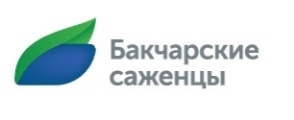 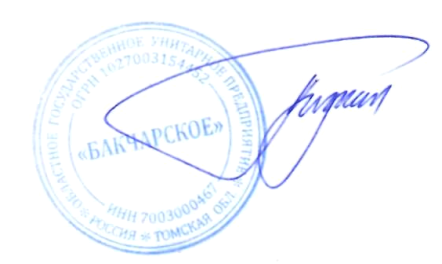 ОГУП «Бакчарское»                                                                                                       Директор ОГУП «Бакчарское»636200, Томская обл., с. Бакчар, пер. Садовый, 1 	Тел. (838-249)22422, (838-249)21926                                                                             __________________ Пушкин Р.С.E-mail: bakcharopss@rambler.ru	Сайт: https://bakcharopss.ru                                                                                              «22» апреля 2024 годаПрайс-лист на посадочный материал, весна 2024 года                                                                                                                                               * возможны измененияКультураЦена, руб. за штукуЯблоня крупноплодная 370          Сувенир Алтая370          Папировка370          Сибирская Красавица370          Сурхурай370          Мелба 370Яблоня полукультурка 370          Горноалтайское370          Жебровское370          Алтайское Багряное370Жимолость  170(при покупке свыше 300 шт –цена 165 руб.)          Бакчарский Великан170(при покупке свыше 300 шт –цена 165 руб.)          Гордость Бакчара170(при покупке свыше 300 шт –цена 165 руб.)          Томичка170(при покупке свыше 300 шт –цена 165 руб.)          Бакчарская Юбилейная170(при покупке свыше 300 шт –цена 165 руб.)          Нарымская170(при покупке свыше 300 шт –цена 165 руб.)Жимолость новые сорта 195(при покупке свыше 300 шт –цена 190 руб.)          Дочь Великана195(при покупке свыше 300 шт –цена 190 руб.)          Югана195(при покупке свыше 300 шт –цена 190 руб.)          Стрежевчанка195(при покупке свыше 300 шт –цена 190 руб.)          Восторг195(при покупке свыше 300 шт –цена 190 руб.)          Уссульга195(при покупке свыше 300 шт –цена 190 руб.)          Синий Шарик195(при покупке свыше 300 шт –цена 190 руб.)Смородина черная 100          Суйга100          Нилга 100          Чая100          Соболинка100          Плотнокистная100Смородина красная  105          Красный Крест105          Ночка105Малина     75          Барнаульская75          Блестящая75          Огонек75          Добрая75Черноплодная рябина  95Облепиха  Чуйская120Черемуха Виргинская85Вишня песчаная140Спирея (Биллардо, Японская)130Ива шаровидная100Сирень Венгерская       100Смородина Альпийская80Жимолость Татарская95Рябинолистник100